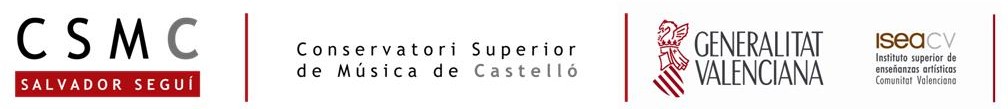 INFORME DE VALORACIÓN DEL TRIBUNAL SOBRE EL TRABAJO DE FIN DE GRADOCastellón a,	de	de 20DATOS DEL TRABAJO DE FIN DE GRADODATOS DEL TRABAJO DE FIN DE GRADOTítulo del TFGApellidos y nombre del alumno/aApellidos y nombre del tutor/aVALORACIÓN DEL TRABAJO DE FIN DE GRADOVALORACIÓN DEL TRABAJO DE FIN DE GRADOVALORACIÓN DEL TRABAJO DE FIN DE GRADOVALORACIÓN DEL TRABAJO DE FIN DE GRADOVALORACIÓN DEL TRABAJO DE FIN DE GRADO10-98,9-76,9-54,9 omenosOriginalidadRedacción y presentación formalAdecuación de la forma de citaciónPlanteamiento de la investigaciónAdecuación de la metodologíaDelimitación precisa de los objetivos de estudioClaridad en la acotación del objeto de estudioConocimiento y utilización adecuada de las fuentes pertinentesConocimiento y utilización adecuada de la bibliografía pertinenteDesarrollo argumental empleado para la obtención de los resultadosRelevancia de los resultadosCalidad de la exposición: expresión oral, organización del discurso…Calidad de la interpretación grabada (trabajos creativo-perform.)Calidad de la interpretación presencial (trabajos creativo-perform.)Calidad del portafolios documental (trabajos creativo-perform.)PROPUESTA DE CALIFICACIÓN NUMÉRICA PARA EL TRABAJO ESCRITO	40%PROPUESTA DE CALIFICACIÓN NUMÉRICA PARA LA DEFENSA	20%